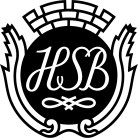 ANSÖKAN OM ANDRAHANDSUPPLÅTELSE AV BOSTADSRÄTTOBS! Bifoga två exemplar av ansökan och undersök om det ska lämnas in några intyg. Då blir din ansökan behandlad snabbare av styrelsen.Datum __________________________Till styrelsen för brf	__________________________________________Lägenhetsinnehavare	__________________________________________	Lgh.nr _________________________Lägenhetens adress	__________________________________________	Tel      _________________________Postadress	__________________________________________	Mobil _________________________Jag/vi anhåller om styrelsens tillstånd att hyra ut lägenheten i andra hand.Fr o m          /          20______   T o m          /         20______Min/vår adress under tiden för uthyrning i andra hand (alternativt kontaktperson i Sverige vid vistelse utomlands)._____________________________________________________________	Tel  ________________________________________________________________________________________Hyresgästens namn	___________________________________________	Tel  ____________________________Nuvarande adress	___________________________________________	Postadress	___________________________________________	Pers.nr _________________________Anledning till uthyrning	Arbete på annan ort/utomlands	  Studier på annan ort/utomlandsAnnat skäl:____________________________________________________________Bifogar följande till	Intyg från arbetsgivare vid arbete på annan ort/utomlandsansökan:	Intyg från utbildningsanstalt om studieplats	Övrigt som styrker ansökanVid arbete utomlands ska fullmakt till någon i landet boende utfärdas och inlämnas där ombudet ges rätt att för bostadsrättshavarens räkning mottaga meddelande från föreningen enl 7 kap 18 §, Bostadsrättslagen.……………………………………………………………………………………………………………………………….Styrelsens beslut:	Ansökan avslås den         /       20______	     § _____________	Ansökan bifalles den      /        20______ Bifallen hyrestid _____________ - _____________VillkorHyresgästen har att följa de ordningsföreskrifter som gäller inom föreningen. Vid önskemål om förlängd uthyrningstid ska ny ansökan inlämnas till styrelsen senast 1 månad före nu bifallen hyrestids utgång.Övrigt:__________________________________________________________________________________________________________________________________________________________________________________________Styrelsen för brf:____________________________________________________________________________	_________________________________________________Datum	Underskrift styrelsen